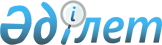 О внесении изменений в приказ Министра национальной экономики Республики Казахстан от 1 апреля 2015 года № 299 "Об утверждении Правил проведения комплексной вневедомственной экспертизы технико-экономических обоснований и проектно-сметной документации, предназначенных для строительства новых, а также изменения (реконструкции, расширения, технического перевооружения, модернизации и капитального ремонта) существующих зданий и сооружений, их комплексов, инженерных и транспортных коммуникаций независимо от источников финансирования"Приказ Министра индустрии и инфраструктурного развития Республики Казахстан от 30 июля 2020 года № 418. Зарегистрирован в Министерстве юстиции Республики Казахстан 31 июля 2020 года № 21039
      ПРИКАЗЫВАЮ:
      1. Внести в приказ Министра национальной экономики Республики Казахстан от 1 апреля 2015 года № 299 "Об утверждении Правил проведения комплексной вневедомственной экспертизы технико-экономических обоснований и проектно-сметной документации, предназначенных для строительства новых, а также изменения (реконструкции, расширения, технического перевооружения, модернизации и капитального ремонта) существующих зданий и сооружений, их комплексов, инженерных и транспортных коммуникаций независимо от источников финансирования (зарегистрирован в Реестре государственной регистрации нормативных правовых актов за № 10722, опубликован в информационно-правовой системе "Әділет" 21 апреля 2015 года) следующие изменения:
      в Правилах проведения комплексной вневедомственной экспертизы технико-экономических обоснований и проектно-сметной документации, предназначенных для строительства новых, а также изменения (реконструкции, расширения, технического перевооружения, модернизации и капитального ремонта) существующих зданий и сооружений, их комплексов, инженерных и транспортных коммуникаций независимо от источников финансирования, утвержденных указанным приказом:
      пункт 69-1 изложить в следующей редакции:
      "69-1. Комплексная вневедомственная экспертиза проектной (проектно-сметной) документации может осуществляться по соответствующим этапам разработки данного проекта в режиме экспертного сопровождения по объектам и комплексам:
      1) в городе Туркестан Туркестанской области, а также по инвестиционным пилотным проектам по строительству объектов в отраслях здравоохранения, образования, жилищного строительства в городе Нур-Султан, Жамбылской и Северо-Казахстанской областях;
      2) предусмотренным по решению Государственной комиссии по обеспечению режима чрезвычайного положения введенного в соответствии с Законом Республики Казахстан от 8 февраля 2003 года № 387 "О чрезвычайном положении".";
      пункт 72 изложить в следующей редакции:
      "72. По результатам проведенной комплексной вневедомственной экспертизы экспертные организации выдают:
      1) положительное экспертное заключение с рекомендацией к утверждению рассмотренного проекта (ТЭО или ПСД) для его реализации;
      2) отрицательное экспертное заключение о несоответствии проекта (ТЭО или ПСД) требованиям государственных нормативов, действующих в Республике Казахстан;
      3) письмо-согласование о результатах расчҰта лимита сметной стоимости объекта в рамках реализации инвестиционных пилотных проектов по строительству объектов в отраслях здравоохранения, образования, жилищного строительства в городе Нур-Султан, Жамбылской и Северо-Казахстанской областях, определенного с применением укрупненных показателей стоимости строительства зданий и сооружений (при наличии) и/или объектов-аналогов на этапе планирования.
      По откорректированным ТЭО или ПСД после получения отрицательного заключения, повторная (новая) экспертиза проводится по доработанным разделам. При этом повторную экспертизу откорректированных ТЭО или ПСД, представленных в соответствии с пунктом 15 настоящих Правил, осуществляет экспертная организация, выдавшая отрицательное экспертное заключение.
      В случае отсутствия или приостановления действия свидетельства об аккредитации у экспертной организации ранее проводившей экспертизу проекта получившего отрицательное заключение, заказчик по своему усмотрению выбирает для проведения экспертизы любую аккредитованную экспертную организацию.".
      2. Комитету по делам строительства и жилищно-коммунального хозяйства Министерства индустрии и инфраструктурного развития Республики Казахстан в установленном законодательством порядке обеспечить:
      1) государственную регистрацию настоящего приказа в Министерстве юстиции Республики Казахстан;
      2) размещение настоящего приказа на интернет-ресурсе Министерства индустрии и инфраструктурного развития Республики Казахстан.
      3. Контроль за исполнением настоящего приказа возложить на курирующего вице-министра индустрии и инфраструктурного развития Республики Казахстан.
      4. Настоящий приказ вводится в действие по истечении десяти календарных дней после дня его первого официального опубликования.
					© 2012. РГП на ПХВ «Институт законодательства и правовой информации Республики Казахстан» Министерства юстиции Республики Казахстан
				
      Министр индустрии и
инфраструктурного развития
Республики Казахстан 

Б. Атамкулов
